St Thomas’ Church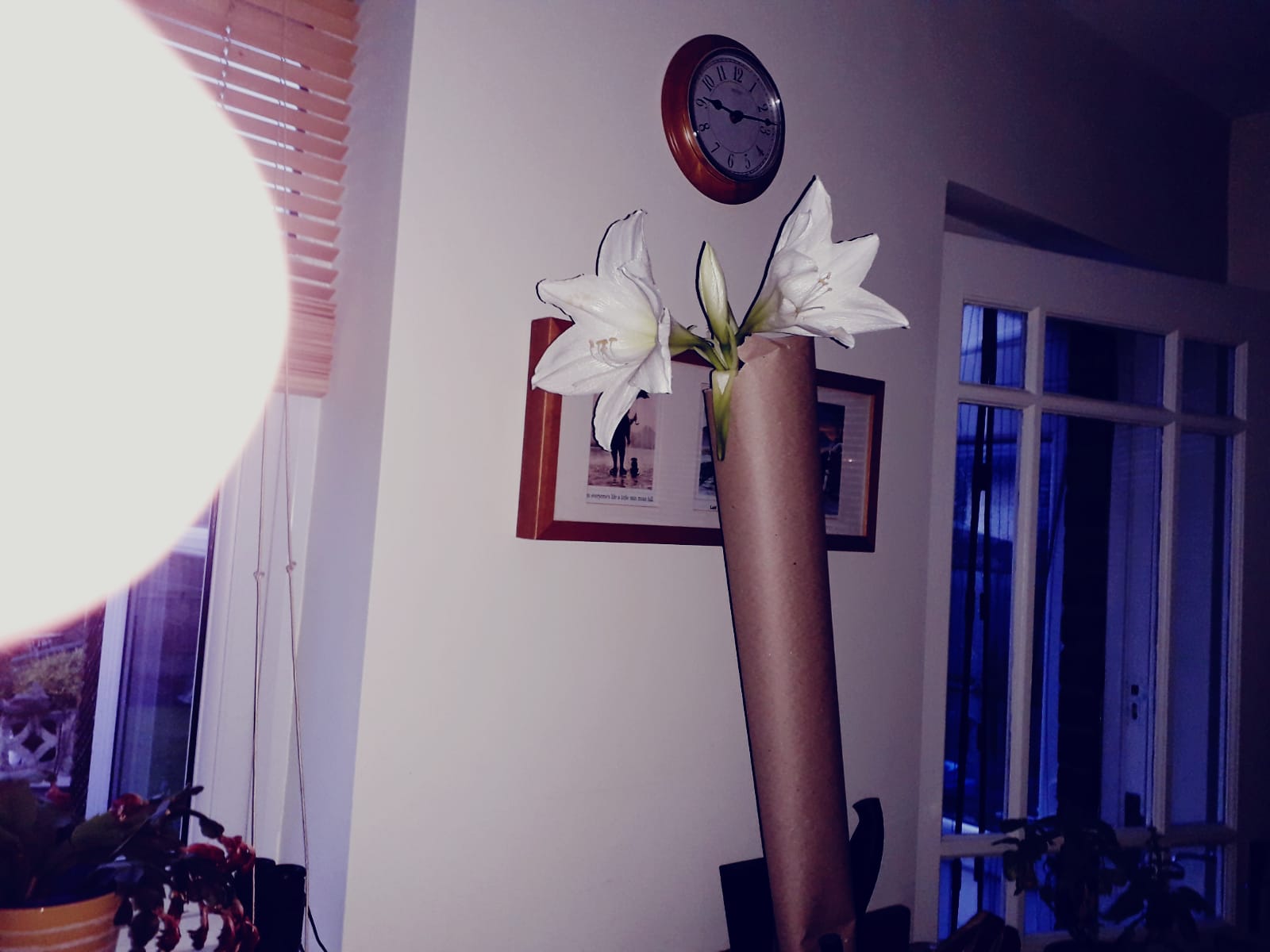 “Building the Kingdom…….”A very warm welcome to this first Newsletter of 2022. May you know God with you throughout this coming year. The photo is from Pauline, our church warden, and it is of a white amarylis, which was a gift she received. Just thinking about gifts:We enter the season of Epiphany remembering the visit of the Magi, as they are known, the Wise Men. How precious is wisdom! As Proverbs chapter 9 tells us “ The fear of the LORD is the beginning of wisdom, and knowledge of the Holy One is understanding. For through wisdom your days will be many and years will be added to your life. If you are wise, your wisdom will reward you;….” (New International Version)The wisdom of the Magi did reward them, they met with the Messiah, the Saviour, our Lord Jesus Christ. They acknowledged Him as King, worshipped Him and gave Him their gifts. God has given us gifts (talents, skills, energy as well as time) and we worship Him by using those gifts to serve Him. Taking a lesson from the Magi, let’s be looking out for the signs God gives us in the days, weeks and months to come in order that we may follow, worship and serve Him. The fear of the LORD is the beginning of wisdom – the word ‘fear’ here meaning acknowledging the majesty of God, His sovereignty, power and authority. A WAY OF GIVINGRegular financial giving to the church is another way in which we serve our God and it is vital for our vision and our planning. If you are not already part of our Stewardship Scheme, please do consider joining – either by using weekly envelopes or by standing order. If you would like to know more please talk with me, Vicky Bentley, at church or call me on 0779 6342147. Additionally, if you are a tax payer, Gift Aid can be claimed on your donations which adds a further 25% to the gift. Again, please have a chat with me if you are a tax payer.Here is the information for the services for this Sunday (the full service schedule will be available soon)Key to abbreviations:DOB: 	Revd David O’Brien				ES: 	Revd Emma SwarbrickSH:	Revd Steve Haskett				YB:	Yvonne Blazey (LLM – Licensed Lay Minister)Our morning and evening readings for the coming week:(the LORD said…) Now my eyes will be open and my ears attentive to the prayers offered in this place. 									(2 Chronicles 7 v 15)		Sunday 9th January 20221st Sunday of EpiphanyBaptism of Christ10.30am Service of the Word              Reading: Luke 3 v 15 – 17 and 21 - 22Leader: ES                   Preacher: DOB              Celebrant: ES6pm Prayer Gathering/Breaking of Bread                SH/YBWednesday 12th January11am BCP Holy CommunionMorning ReadingsEvening ReadingsMonday 10th January 2022William Laud, archbishop, 1645Psalm 80, Genesis 1 v 1 – 19;Matthew 21 v 1 – 17Psalm 85; Amos 1; 1 Corinthians 1 v 1- 17Tuesday 11th January Mary Slessor, missionary, 1915Psalm 89 v 1 – 18; Genesis 1 v 20 – 2 v 3; Matthew 21 v 18 – 32Psalm 89 v 19 – end; Amos 2;1 Corinthians 1 v 18 - endWednesday 12th JanuaryAelred, abbot, 1167Benedict Biscop, scholar, 689Psalm 119 v 105 – 128;Genesis 2 v 4 – end;Matthew 21 v 33 - endPsalm 91; Amos 3;1 Corinthians 2Thursday 13th JanuaryHilary, bishop, 367; Kentigern (Mungo) missionary bishop, 603George Fox (Quakers) 1691Psalm 92;Genesis 3;Matthew 22 v 1 – 14Psalm 94;Amos 4;1 Corinthians 3Friday 14th JanuaryPsalm 88; Genesis 4 v 1 – 16 and 25-26; Matthew 22 v 15 – 33Psalm 102; Amos 5 v 1 – 17;1 Corinthians 4Saturday 15th JanuaryPsalm 97; Genesis 6 v 1 – 10;Matthew 22 v 34 – endPsalm 104; Amos 5 v 18 – end;1 Corinthians 5